Easter HolidaysReadWatchListen/Do/PlayWeek 1 (6th April – 12th April)Andrew Lloyd Webber is the composer of some of the world’s best known musicals, including, Phantom of the Opera, Cats, Starlight Express and School of Rock. Follow the link to his website to find out more:https://www.andrewlloydwebber.com/Due to the outbreak of Coronavirus and the closure of theatres, many have taken the decision to stream live versions of productions all for free! The West End version of The Wind in the Willows is based on the classic children's story by Kenneth Grahame, the musical has a book by Julian Fellowes, music and lyrics by Stiles and Drewe and direction by Rachel Kavanaugh. The piece follows the various characters of the book including Mr Toad, Ratty and Mole, as they follow Toad's insatiable need for speed.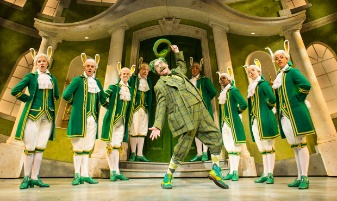 The musical, which opened in June 2017, starred Rufus Hound as Toad, Simon Lipkin as Ratty, Craig Mather as Mole, Neil McDermott as Chief Weisel, Denise Welch as Mrs Otter and Gary Wilmot as Badger.Follow the link below to watch: https://www.willowsmusical.com/Andrew Lloyd Webber has also taken to streaming a musical each week, released on YouTube each Friday, The show will be available for 48 hours from 7pm BST on "The Shows Must Go On" YouTube channel.This week, the 2012 production of Jesus Christ Superstar, with Tim Minchin, Melanie C and Chris Moyle’s, will be streamed. Follow the link to watch: https://www.youtube.com/theshowsmustgoon Why not try some mini performances? Follow the link to a range of monologues you can practice, learn and perform! Why not get the whole family to have a go?https://www.ace-your-audition.com/free-monologues.htmlWhy not invest some time into writing your own script about your experiences whilst in lock down? Take a note of funny/serious/emotional conversations that are happening in your house, one day it could turn into a hit film!Keep checking your emails for fun musical activities to keep you entertained sent out by Miss Kennedy!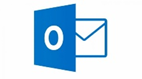 Week 2 (13th April – 19th April)ThoughtCo has 7 free One Act Plays to read online. They are ideal for students studying drama. If you are looking to read some quick paced, humorous plays visit the website below:https://www.thoughtco.com/free-one-act-plays-2713599BBC Bitesize is a great resource. Click the link below to learn more about a range of topics from, Theatre Design to Performing Characters. https://www.bbc.co.uk/bitesize/examspecs/zdb6xycNational Theatre are also giving people the opportunity to watch live theatre on their YouTube channel, released every Thursday and available for 7 days. 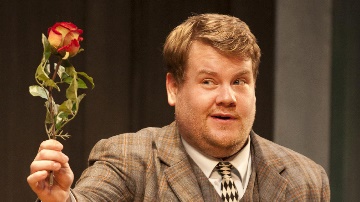 Follow the link to watch: https://www.youtube.com/user/ntdiscovertheatreBelow is a link to a dance tutorial to learn a routine to The Greatest Showman’s, ‘This is me’.Give the dance a go!https://www.youtube.com/watch?time_continue=1062&v=uqaKvjTBrqo&feature=emb_logoWhat not have a go at singing. YouTube is great to find Karaoke versions of all songs. Don’t forget to warm your voice up first though! Again, there’s lots of different vocal warmups available on YouTube. Find one that suits you and have fun with it.Keep checking your emails for fun musical activities to keep you entertained sent out by Miss Kennedy!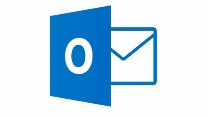 